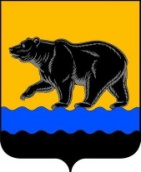 АДМИНИСТРАЦИЯ ГОРОДА НЕФТЕЮГАНСКАпостановление22.12.2015 										         № 179-нпг.НефтеюганскОб утверждении регламентов по подключению (технологическому присоединению) к электрическим сетям и к сетям газораспределенияВо исполнение пункта 2.3 плана мероприятий («дорожной карты»), утвержденного распоряжением Правительства Ханты-Мансийского автономного округа - Югры от 12.12.2014 № 671-рп «О плане мероприятий («дорожной карте») по обеспечению благоприятного инвестиционного климата в Ханты-Мансийском автономном округе – Югре», руководствуясь распоряжением Правительства Ханты-Мансийского автономного округа - Югры от 27.03.2015 № 134-рп «О Типовых регламентах по подключению (технологическому присоединению) энергопринимающих устройств (с максимальной мощностью 150 кВт) к электрическим сетям и объектов капитального строительства к сетям газораспределения», администрация города Нефтеюганска постановляет:1.Утвердить:1.1.Регламент по подключению (технологическому присоединению) энергопринимающих устройств (с максимальной мощностью 150 кВт) к электрическим сетям согласно приложению 1.1.2.Регламент по подключению (технологическому присоединению) объектов капитального строительства к сетям газораспределения согласно приложению 2.2.Рекомендовать владельцам энергопринимающих устройств (с максимальной мощностью 150 кВт), подключаемых к электрическим сетям, владельцам объектов капитального строительства, подключаемых к сетям газораспределения, территориальным сетевым и газораспределительным организациям, осуществляющим деятельность в  муниципальном образовании город Нефтеюганск Ханты-Мансийского автономного округа - Югры, применение регламентов, указанных в пункте 1 настоящего постановления.3.Директору департамента по делам администрации города С.И.Нечаевой направить постановление главе города Н.Е.Цыбулько для обнародования (опубликования) и размещения на официальном сайте органов местного самоуправления города Нефтеюганска в сети Интернет.4.Контроль за выполнением постановления возложить на первого заместителя главы администрации города С.П.Сивкова.Глава администрации города                                                                 В.А.АрчиковПриложение 1 к постановлению администрации города от 22.12.2015 № 179-нпРегламентпо подключению (технологическому присоединению) энергопринимающих устройств (с максимальной мощностью 150 кВт) к электрическим сетям1.Регламент по подключению (технологическому присоединению) энергопринимающих устройств (с максимальной мощностью 150 кВт) к электрическим сетям (далее - регламент) определяет последовательность выполнения этапов и входящих в них административных процедур и технологических процессов по подключению энергопринимающих устройств, максимальная мощность которых составляет свыше 15 и до 150 кВт включительно (с учетом ранее присоединенных в данной точке присоединения энергопринимающих устройств), к электрическим сетям по 1 источнику электроснабжения.2.Регламент разработан в соответствии с Правилами технологического присоединения энергопринимающих устройств потребителей электрической энергии, объектов по производству электрической энергии, а также объектов электросетевого хозяйства, принадлежащих сетевым организациям и иным лицам, к электрическим сетям, утвержденными Постановлением Правительства Российской Федерации от 27.12.2004 № 861 «Об утверждении Правил недискриминационного доступа к услугам по передаче электрической энергии и оказания этих услуг, Правил недискриминационного доступа к услугам по оперативно-диспетчерскому управлению в электроэнергетике и оказания этих услуг, Правил недискриминационного доступа к услугам администратора торговой системы оптового рынка и оказания этих услуг и Правил технологического присоединения энергопринимающих устройств потребителей электрической энергии, объектов по производству электрической энергии, а также объектов электросетевого хозяйства, принадлежащих сетевым организациям и иным лицам, к электрическим сетям» (далее - Правила).3.Используемые в настоящем регламенте понятия применяются в том же значении, что и в Правилах.4.Этапы подключения (технологического присоединения) энергопринимающих устройств (с максимальной мощностью 150 кВт) к электрическим сетям.4.1.На первом этапе владелец энергопринимающих устройств (далее - заявитель) направляет заявку на технологическое присоединение энергопринимающих устройств, принадлежащих ему на праве собственности или на ином предусмотренном законом основании (далее - заявка), оформленную в соответствии с требованиями, установленными Правилами, в адрес территориальной сетевой организации ОАО «ЮТЭК-Региональные сети», объекты электросетевого хозяйства которой расположены на расстоянии, наименьшем от границ участка заявителя, с учетом условий, установленных пунктом 8(1) Правил.4.2.На втором этапе осуществляются следующие мероприятия:ОАО «ЮТЭК-Региональные сети» после рассмотрения заявки направляет заявителю для подписания проект договора об осуществлении технологического присоединения к электрическим сетям, оформленный в соответствии с приложением 3 к Правилам, и технические условия (далее - договор) в срок, установленный пунктом 15 Правил.В случае согласия с проектом договора заявитель в течение 30 дней с даты его получения подписывает его и направляет 1 экземпляр в адрес ОАО «ЮТЭК-Региональные сети», второй оставляет у себя.В случае несогласия с проектом договора и (или) его несоответствия Правилам заявитель вправе в течение 30 дней со дня его получения направить заказным письмом с уведомлением о вручении в адрес ОАО «ЮТЭК-Региональные сети» мотивированный отказ от подписания с предложением об изменении проекта договора и (или) требованием о приведении его в соответствие с Правилами. ОАО «ЮТЭК-Региональные сети» обязано привести проект договора в соответствие с Правилами в течение 5 рабочих дней с даты получения требования заявителя и направить ему новую редакцию проекта договора для подписания.В случае не направления заявителем подписанного проекта договора либо мотивированного отказа от его подписания, но не ранее 60 дней со дня получения заявителем проекта договора, заявка аннулируется.4.3.На третьем этапе осуществляются следующие мероприятия:заявитель и ОАО «ЮТЭК-Региональные сети» в соответствии с принятыми на себя обязательствами по договору выполняют определенный техническими условиями перечень мероприятий по технологическому присоединению в сроки, определенные договором, но не превышающие предельные сроки, установленные пунктом 16 Правил;заявитель выполняет обязательства по договору в пределах границ участка, на котором расположены его присоединяемые энергопринимающие устройства;ОАО «ЮТЭК-Региональные сети» выполняет обязательства (в том числе в части урегулирования отношений с иными лицами) по договору до границ участка, на котором расположены присоединяемые энергопринимающие устройства заявителя;заявитель вносит в ОАО «ЮТЭК-Региональные сети» плату за технологическое присоединение в соответствии с условиями договора.4.4.На третьем этапе по окончании осуществления мероприятий по технологическому присоединению в сроки, определенные договором, заявитель и ОАО «ЮТЭК-Региональные сети» составляют следующие документы:акт об осуществлении технологического присоединения;акт разграничения границ балансовой принадлежности сторон;акт разграничения эксплуатационной ответственности сторон.4.5.На четвертом этапе ОАО «ЮТЭК-Региональные сети» в сроки, определенные договором, осуществляет фактическую подачу электроэнергии на энергопринимающие устройства заявителя.Приложение 2 к постановлению администрации города от 22.12.2015 № 179-нпРегламентпо подключению (технологическому присоединению) объектов капитального строительства к сетям газораспределения ОАО «Нефтеюганскгаз»Регламент разработан в соответствии с постановлением Правительства Российской Федерации от 30.12.2013 № 1314 «Об утверждении Правил подключения (технологического присоединения) объектов капитального строительства к сетям газораспределения».Подключение (технологическое присоединение) объектов капитального строительства к сети газораспределения ОАО «Нефтеюганскгаз» осуществляется в следующем порядке:1.Заявитель направляет в адрес ОАО «Нефтеюганскгаз» запрос о предоставлении технических условий на подключение (технологическое присоединение) объектов капитального строительства к сетям газораспределения (далее - технические условия).1.1.Запрос о предоставлении технических условий должен содержать:а)полное и сокращенное (при наличии) наименование заявителя, его организационно-правовую форму, местонахождение и почтовый адрес (для юридического лица), либо фамилию, имя, отчество, местожительство и почтовый адрес (для физического лица (индивидуального предпринимателя);б)планируемый срок ввода в эксплуатацию объекта капитального строительства (при наличии соответствующей информации);в)планируемую величину максимального часового расхода газа (мощности) отдельно по различным точкам подключения (если их несколько) с обоснованием необходимости подключения нескольких точек.В случае если заявитель не обладает информацией о планируемой величине максимального часового расхода газа, указанная информация уточняется с участием сотрудников ОАО «Нефтеюганскгаз» при подаче запроса о предоставлении технических условий либо при его формировании без взимания платы при максимальном часовом расходе газа не более 5 куб. метров и за плату при максимальном часовом расходе газа более 5 куб. метров.Расчет планируемого максимального часового расхода газа может быть выполнен ОАО «Нефтеюганскгаз» в случае направления заявителем письменного запроса о расчете планируемого максимального часового расхода газа с указанием:а)полного и сокращенного (при наличии) наименований заявителя, его организационно-правовой формы, местонахождения, почтового адреса (для юридического лица) либо фамилии, имени, отчества, местожительства, почтового адреса (для физического лица (индивидуального предпринимателя);б)направления использования газа, а также характеристик его использования - предполагаемой отапливаемой площади, состава газоиспользующего оборудования, иных характеристик использования газа (определяются заявителем в случае необходимости).1.2.К запросу о предоставлении технических условий прилагаются следующие документы:а)копии правоустанавливающих документов на земельный участок, на котором располагается (будет располагаться) принадлежащий заявителю объект капитального строительства (далее - земельный участок);б)ситуационный план расположения земельного участка с привязкой к территории населенного пункта;в)расчет планируемого максимального часового расхода газа (не требуется в случае планируемого максимального часового расхода газа не более 5 куб. метров);г)доверенность или иные документы, подтверждающие полномочия представителя заявителя (в случае если запрос о предоставлении технических условий подается представителем заявителя).1.3.При представлении заявителем сведений и документов, указанных в пунктах 1.1 и 1.2 в полном объеме, ОАО «Нефтеюганскгаз» в течение 14 дней со дня получения запроса о предоставлении технических условий выдает заявителю технические условия либо мотивированный отказ в выдаче технических условий.В случае предоставления заявителем сведений и документов, указанных в пунктах 1.1 и 1.2 настоящих Правил, не в полном объеме, а также в случае поступления запроса о предоставлении технических условий в отношении объекта капитального строительства, газификация которого запрещена законодательством Российской Федерации, ОАО «Нефтеюганскгаз» в течение 5 дней со дня поступления запроса о предоставлении технических условий возвращает ему указанный запрос с приложенными к нему документами без рассмотрения.Отказ ОАО «Нефтеюганскгаз» принять к рассмотрению от заявителя запрос о предоставлении технических условий в отношении объекта капитального строительства, газификация которого допускается законодательством Российской Федерации, при представлении заявителем сведений и документов, указанных в пунктах 1.1 и 1.2 настоящих Правил, не допускается.2.Выдача технических условий.2.1.Технические условия будут содержать следующие данные:а) максимальная нагрузка (часовой расход газа);б)сроки подключения (технологического присоединения) объектов капитального строительства к газораспределительным сетям;в)срок действия технических условий.Обязательства ОАО «Нефтеюганскгаз» по обеспечению подключения (технологического присоединения) объекта капитального строительства к сети газораспределения в соответствии с выданными техническими условиями прекращаются в случае, если в течение одного года со дня получения технических условий правообладатель земельного участка не определит необходимую ему подключаемую нагрузку и не обратится с заявкой на заключение договора о подключении.3.Заявитель направляет в адрес ОАО «Нефтеюганскгаз» заявку о заключении договора о подключении (технологическом присоединении) объектов капитального строительства к сети газораспределения ОАО «Нефтеюганскгаз». 3.1.В заявке о подключении (технологическом присоединении), направляемой в адрес ОАО «Нефтеюганскгаз» заявителем, ранее получившим технические условия, указываются следующие сведения:а)реквизиты заявителя (для юридических лиц полное наименование и государственный регистрационный номер записи, вносимой в Единый государственный реестр юридических лиц, для индивидуальных предпринимателей - государственный регистрационный номер записи, вносимой в Единый государственный реестр индивидуальных предпринимателей, дата ее внесения в реестр и для физических лиц - фамилия, имя, отчество, серия, номер и дата выдачи паспорта или иного документа, удостоверяющего личность в соответствии с законодательством Российской Федерации, почтовый адрес и иные способы обмена информацией - телефоны, факс, адрес электронной почты);б)наименование и местонахождение объекта капитального строительства, который необходимо подключить (технологически присоединить) к сети газораспределения;в)характер потребления газа (вид экономической деятельности хозяйствующего субъекта - для юридических лиц и индивидуальных предпринимателей);г)сроки проектирования, строительства и поэтапного введения в эксплуатацию объекта капитального строительства (в том числе по этапам и очередям);д)планируемые распределение максимального часового расхода газа и сроки ввода объекта капитального строительства (по этапам и очередям);е)номер и дата выдачи технических условий, полученных ранее заявителем (в случае если заявителю ранее предоставлялись технические условия).ж)ситуационный план расположения земельного участка с привязкой к территории населенного пункта;з)топографическая карта участка в масштабе 1:500 (со всеми наземными и подземными коммуникациями и сооружениями), согласованная с организациями, эксплуатирующими указанные коммуникации и сооружения (не прилагается, если заказчик - физическое лицо, осуществляющее создание (реконструкцию) объекта индивидуального жилищного строительства);и)копия документа, подтверждающего право собственности или иное предусмотренное законом основание на объект капитального строительства и (или) земельный участок, на котором расположены (будут располагаться) объекты капитального строительства заявителя;к)доверенность или иные документы, подтверждающие полномочия представителя заявителя (в случае если заявка о подключении (технологическом присоединении) подается представителем заявителя);л)копии заключений газотранспортной организации и газораспределительной организации, сеть газораспределения которой технологически связана с сетью газораспределения исполнителя (при наличии такой сети), о наличии или об отсутствии технической возможности подключения (в случае, когда максимальный часовой расход газа превышает 300 м3/час);м)расчет максимального часового расхода газа (не прилагается, если планируемый максимальный часовой расход газа не более 5 м3/час).3.2.Документы, указанные в подпунктах ж, и, м пункта 3.1. настоящего регламента, прилагаются к заявке о подключении (технологическом присоединении), если сведения, содержащиеся в таких документах, изменились по сравнению со сведениями, ранее представленными заявителем в ОАО «Нефтеюганскгаз»  для получения технических условий.3.3.В случае если заявитель ранее не получал технические условия в заявке о подключении (технологическом присоединении) дополнительно к сведениям и документам, указанным в пунктах 3.1 и 3.2 настоящего регламента, прилагаются документы, указанные в пунктах 1.1 и 1.2 настоящего регламента.3.4.В случае если заявителю ранее выдавались технические условия, вместе с проектом договора о подключении ему направляются технические условия, дополненные следующей информацией:а)о газопроводе, к которому осуществляется подключение (технологическое присоединение);б)о максимальном часовом расходе газа (в случае его изменения) и пределах изменения давления газа в присоединяемом газопроводе;в)о диаметре и материале труб;г)об обязательствах заявителя по оборудованию подключаемого объекта капитального строительства приборами учета газа;д)о других условиях подключения (технологического присоединения) к сети газораспределения, учитывающих конкретные особенности проектов газоснабжения, включая точку подключения.4.Заключение договора о подключении (технологическом присоединении).4.1.Договор о подключении (технологическом присоединении) заключается в письменной форме в 2-х экземплярах по одному для каждой из сторон.4.2.Заявитель подписывает оба экземпляра проекта договора о подключении в течение 30 дней со дня получения подписанного ОАО «Нефтеюганскгаз» проекта договора о подключении (технологическом присоединении) и направляет в указанный срок один экземпляр ОАО «Нефтеюганскгаз» с приложением к нему документов, подтверждающих полномочия лица, подписавшего договор о подключении (технологическом присоединении).4.3.Договор о подключении (технологическом присоединении) считается заключенным со дня поступления ОАО «Нефтеюганскгаз» подписанного заявителем экземпляра договора о подключении (технологическом присоединении).5.Выполнение мероприятий по подключению (технологическому присоединению), предусмотренных техническими условиями и договором о подключении (технологическом присоединении), включают в себя:5.1.Разработку заявителем проектной документации согласно обязательствам, предусмотренным договором о подключении (технологическом присоединении), за исключением случаев, когда в соответствии с законодательством Российской Федерации о градостроительной деятельности разработка проектной документации не является обязательной;5.2.Выполнение заявителем технических условий, при этом ОАО «Нефтеюганскгаз» участвует в приемке скрытых работ при строительстве заявителем газопроводов от газоиспользующего оборудования до точек подключения;5.3.Получение разрешения от ОАО «Нефтеюганскгаз» на фактическое подключение (технологическое присоединение) объектов капитального строительства заявителя к сети газораспределения и проведение пуска газа. При этом заявитель обязан:а)представить в ОАО «Нефтеюганскгаз» раздел утвержденной в установленном порядке проектной документации (1 экземпляр), который включает в себя сведения об инженерном оборудовании, о сетях газопотребления, перечень инженерно-технических мероприятий и содержание технологических решений (представляется в случае, если разработка проектной документации предусмотрена законодательством Российской Федерации);б)направить в ОАО «Нефтеюганскгаз» предложение о внесении соответствующих изменений в договор о подключении в случае внесения изменений в проект газоснабжения, влекущий изменение указанного в договоре о подключении максимального часового расхода газа, в срок, оговоренный в договоре о подключении,. Изменение заявленного максимального часового расхода газа не может превышать величины, указанной в технических условиях;в)обеспечить доступ к объектам капитального строительства ОАО «Нефтеюганскгаз» для проверки выполнения заявителем технических условий.ОАО «Нефтеюганскгаз» вправе перенести день подключения (технологического присоединения) объекта капитального строительства заявителя к сети газораспределения, если заявитель не предоставил в ОАО «Нефтеюганскгаз» в установленные договором о подключении сроки возможность осуществить проверку готовности сетей газопотребления и газоиспользующего оборудования к подключению и пуску газа.г)получить разрешение на ввод в эксплуатацию объектов капитального строительства заявителя (в случаях и порядке, которые предусмотрены законодательством Российской Федерации);5.4.Заявитель заключает договоры на техническое обслуживание (эксплуатацию), аварийно-диспетчерское обеспечение и выполнение пуско-наладочных работ системы газопотребления путем обращения с соответствующими заявлениями в специализированные организации.5.5.После проведения мероприятий по подключению (технологическому присоединению) стороны составляют акт разграничения имущественной принадлежности, акт разграничения эксплуатационной ответственности сторон и акт о подключении (технологическом присоединении).5.6.Заявитель заключает договор на поставку газа с ресурсоснабжающей организацией ЗАО «Газпром межрегионгаз Север».5.7.Заявитель совместно с ОАО «Нефтеюганскгаз» получают письменное разрешение от ресурсоснабжающей организации ЗАО «Газпром межрегионгаз Север» на его пуск в сеть газопотребления.5.8.ОАО «Нефтеюганскгаз» выполняет фактическое присоединение вновь построенного газопровода-ввода к сети газопотребления заявителя, выполняет пуск газа во вновь построенный газопровод-ввод до границы земельного участка заявителя, а специализированная организация проводит пуско-наладочные работы на сети газопотребления заявителя, в том числе на газоиспользующем оборудовании. 